NOTES:  Fragrance Load is 25%Cucumber Ginger & Mint (R) Reed Diffuser(Contains: Ethyl Linalool, Geranyl acetate, Hexyl Cinnamal, Isohexenyl cyclohexenyl carboxaldehyde)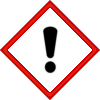 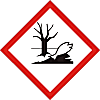 Warning:May cause an allergic skin reaction.  Causes serious eye irritation.  Toxic to aquatic life with long lasting effects.Avoid breathing vapour or dust.  Avoid release to the environment.  Wear protective gloves & eye protection.   IF ON SKIN:  Wash with plenty of soap and water.  If skin irritation or rash occurs:  Get medical advice/attention.  IF IN EYES:  Rinse cautiously with water for several minutes.  Remove contact lenses, if present and easy to do.  If eye irritation persists: Get medical advice/attention.  Collect spillage.  Dispose of contents/container to approved disposal site in accordance with local regulations.Contains 2,4-Dimethyl-3-cyclohexen-1-carboxaldehyde, 3-(o-Ethylphenyl)-2,2-dimethylpropionaldehyde, Benzyl salicylate, Carvone, Citral, Cyclamen Aldehyde, Dimethyl heptenal, Lauraldehyde, Methyl octine carbonate. May produce an allergic reaction.Company Name, Company Address, Company Telephone Number